                           104總務事記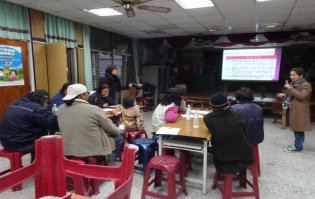 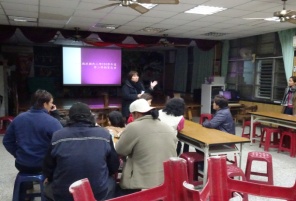 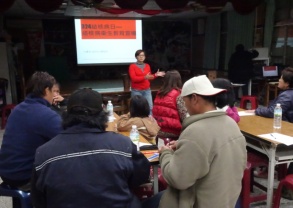 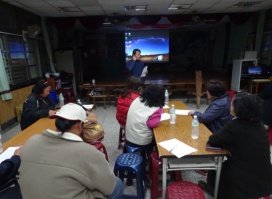                     家長會期初期末會議                    家長會期初期末會議                    家長會期初期末會議                    家長會期初期末會議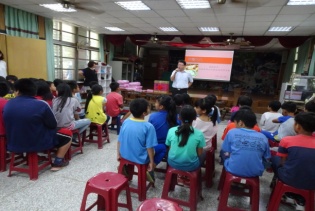 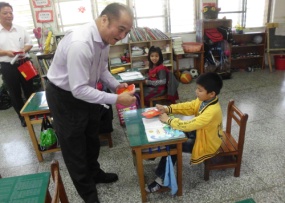 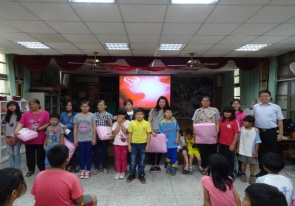 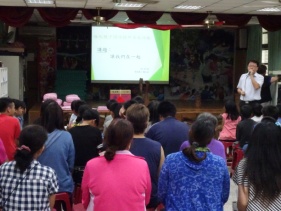                    鎮長到校發紅包及期初期末辦理親職教育成果                   鎮長到校發紅包及期初期末辦理親職教育成果                   鎮長到校發紅包及期初期末辦理親職教育成果                   鎮長到校發紅包及期初期末辦理親職教育成果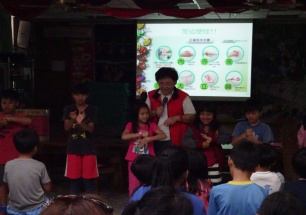 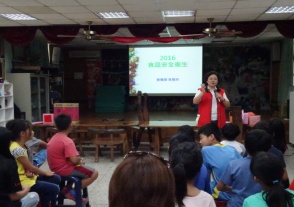 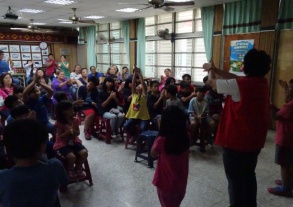 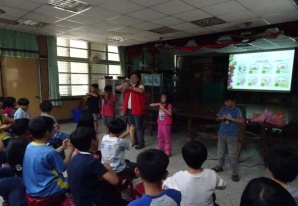                           營養宣導                          營養宣導                          營養宣導                          營養宣導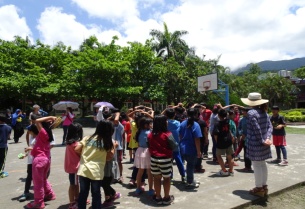 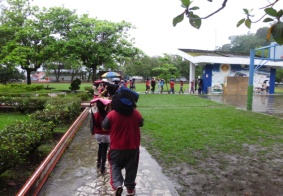 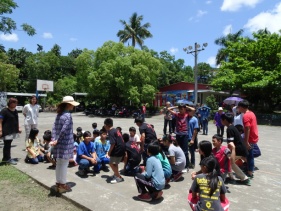 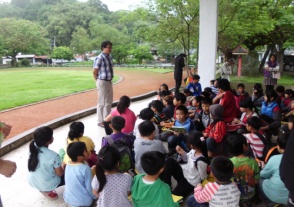                      配合親職教育防災演練                     配合親職教育防災演練                     配合親職教育防災演練                     配合親職教育防災演練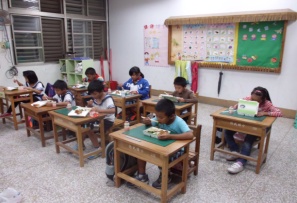 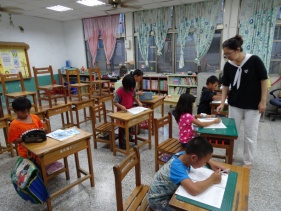 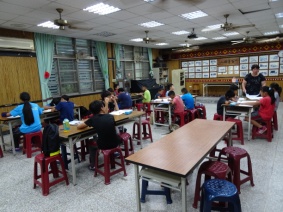 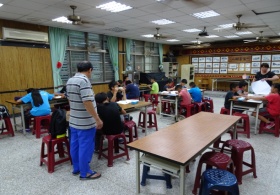                   每週一三五夜光天使辦理執行狀況                  每週一三五夜光天使辦理執行狀況                  每週一三五夜光天使辦理執行狀況                  每週一三五夜光天使辦理執行狀況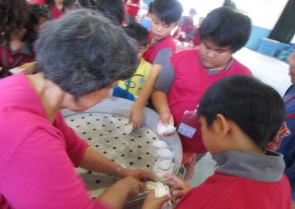 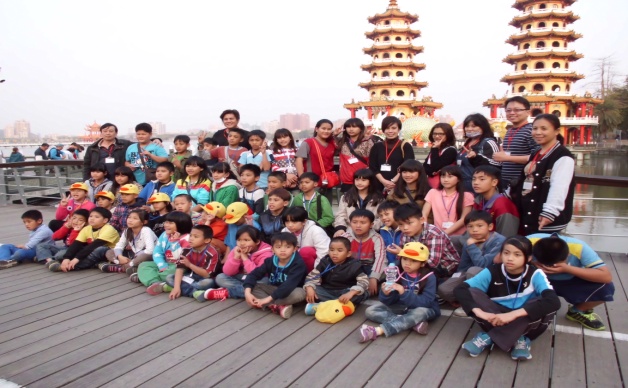 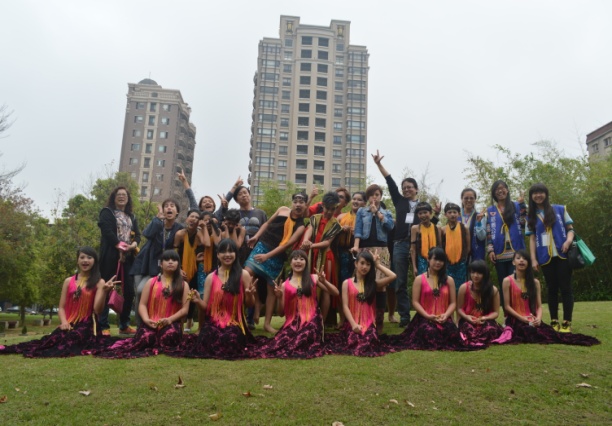 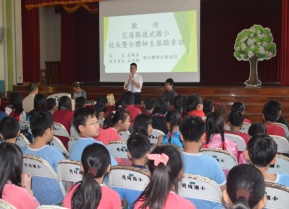 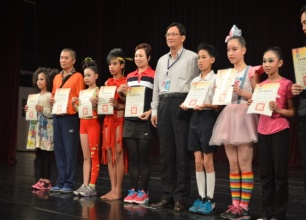  優先區計畫補助(發展原住民教育文化特色及充實設備器材) 發展特色二阿美族舞蹈歌謠及族群交流成果 優先區計畫補助(發展原住民教育文化特色及充實設備器材) 發展特色二阿美族舞蹈歌謠及族群交流成果 優先區計畫補助(發展原住民教育文化特色及充實設備器材) 發展特色二阿美族舞蹈歌謠及族群交流成果 優先區計畫補助(發展原住民教育文化特色及充實設備器材) 發展特色二阿美族舞蹈歌謠及族群交流成果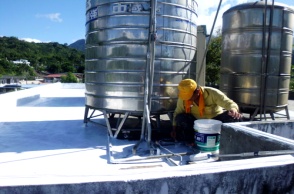 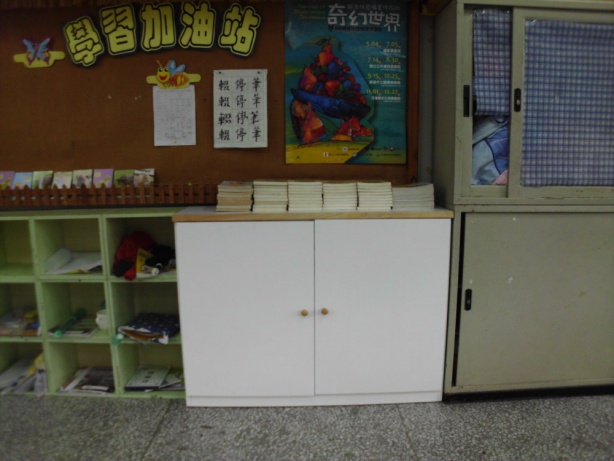 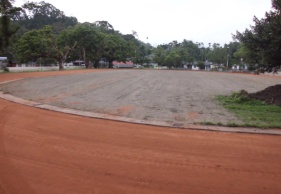 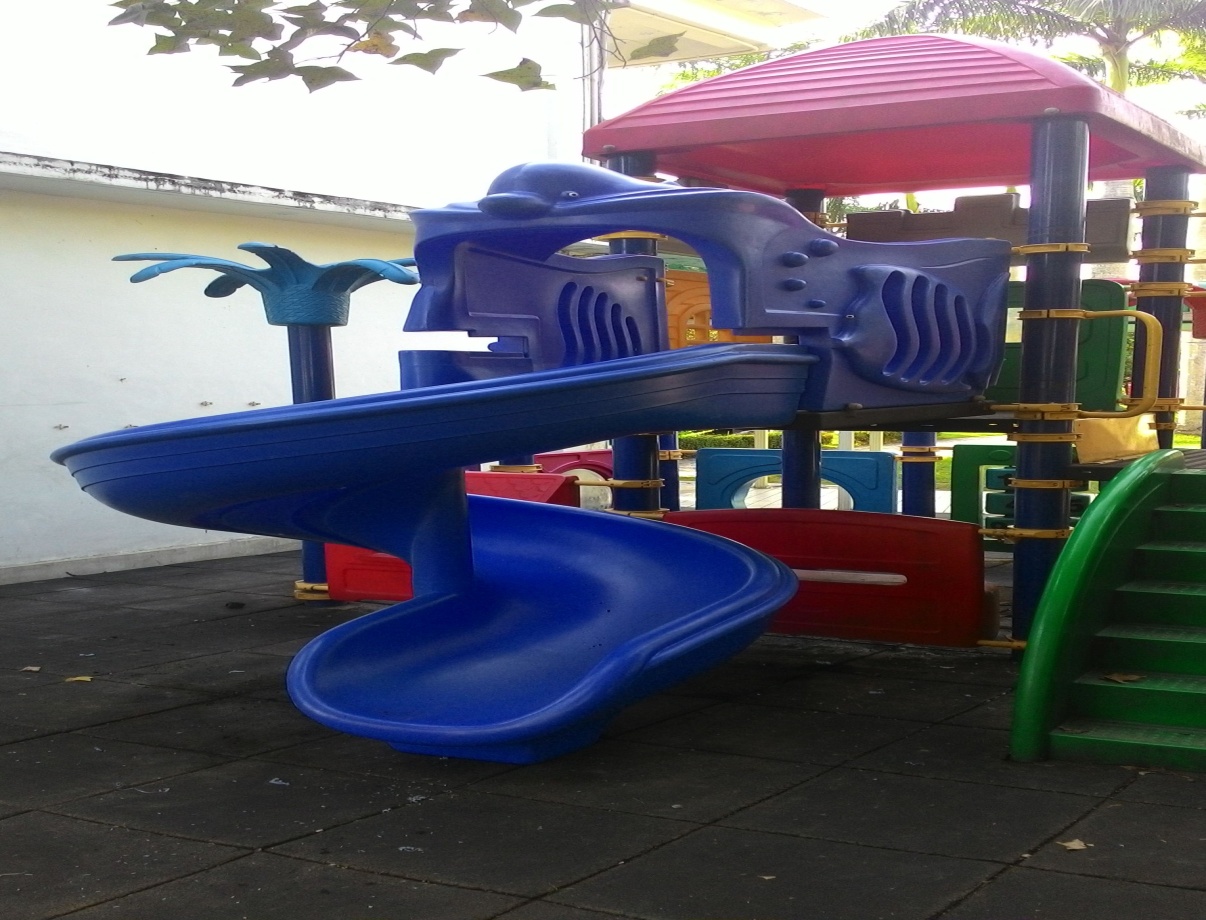 工程 屋頂防漏         置物櫃           操場跑道      遊樂設施工程 屋頂防漏         置物櫃           操場跑道      遊樂設施工程 屋頂防漏         置物櫃           操場跑道      遊樂設施工程 屋頂防漏         置物櫃           操場跑道      遊樂設施